Тезисы О.В.АсмусаПо вопросу: Об итогах социально-экономического развития муниципальных образований Ульяновской области (на основе показателей за январь-август 2020 года)АНО «ЦСИ Ульяновской области» сформирован рейтинг социально-экономического развития муниципальных образований Ульяновской области за январь-август 2020 года (далее – рейтинг) по 31 показателю для городских округов и 37 показателям для муниципальных районов (прилагается). Данный рейтинг рассчитан без учёта показателей инвестиционной деятельности (используются ежеквартально).В Ульяновской области продолжается реализация мер, направленных на предотвращение распространения коронавирусной инфекции (COVID-19). По-прежнему ключевыми проблемами для большинства муниципалитетов остаются: рост уровня регистрируемой безработицы (за месяц по региону выросла с 4,51% до 5,11%), снижение налоговых поступлений по специальным налоговым режимам (УСНО, ПСН, ЕСХН) – в 16 МО, снижение оборотов организаций в 9 МО. Вместе с тем наблюдается улучшение по показателю «темп роста поступлений НДФЛ в бюджет муниципального образования» - только в 3 муниципалитетах наблюдается снижение к уровню прошлого года.Итоги рейтинга в сравнении с аналогичным периодом 2019 года выглядят следующим образом:Последняя пятёрка рейтинга по сравнению с аналогичным периодом прошлого года изменилась на два муниципалитета. Пятёрку аутсайдеров покинул Павловский район и г. Новоульяновск. В свою очередь, в число худших вошли Сенгилеевский и Радищевский районы.В текущем периоде г. Ульяновск ещё опустился в рейтинговой таблице и занял 13 место (за январь-июль 2020 года находился на 10 месте). По сравнению с прошлым месяцем в городе ухудшились показатели по охвату детей дополнительным образованием (51,4%) – это колебание является в большей мере сезонным, так как было лето, но, в свою очередь, в других муниципалитетах показатели на 01.09.2020 оказались значительно выше. Также потеря лидерских позиций в рейтинге связана с одним из самых высоких уровней безработицы, преступности, низким уровнем выполнения плана по снижению неформальной занятости (43,3% от годового плана), снижением оборотов организаций (96,6%).Г. Димитровград также продолжает находиться вблизи к аутсайдерским позициям и занял 19 место. Муниципалитет все также находится в числе аутсайдеров по темпам снижения оборота организаций (21 место, 93,1%), объёма доходов бюджета по специальным налоговым режимам (22 место, 81,6%), уровню преступности (21 место), уровню безработицы (24 место, 6,13%), уровню выполнения плана по снижению неформальной занятости (24 место, 40,8%) и задолженности перед субъектами предпринимательства (22 место, 29,7 млн руб.). Пятёрка лидеров также претерпела некоторые изменения. По сравнению с аналогичным периодом прошлого года группу лидеров покинул Ульяновский район (занял 7 место) и г. Ульяновск (находится на 13 месте). Вместе с тем в числе лидеров плотно закрепились Сурский и Новомалыклинский районы. Ниже приведены основные яркие и провальные моменты развития всех муниципалитетов за анализируемый период по блокам:I. «Развитие инвестиционной деятельности и благоприятного делового климата»:Установленный план по созданию рабочих мест выполняется в 21 муниципальном образовании региона, исключение: г. Димитровград (выполнен на 97,7%), г. Ульяновск (97,6%), Старокулаткинский район (89,5%).По количеству созданных рабочих мест в расчёте на 1000 населения в лидерах оказались Новомалыклинский, Кузоватовский и Карсунский районы (более 18 ед.).Пандемия коронавируса оказала значительное влияние на поступление налогов по специальным налоговым режимам (УСНО, патентная, ЕСХН): отрицательные тенденции наблюдаются сразу в 16 муниципальных образованиях. Последние места все также занимают Базарносызганский и Ульяновский районы – 57,1% и 73,5% к уровню аналогичного периода прошлого года соответственно. Лучшие результаты наблюдаются в Новомалыклинском районе (266,7%), г. Новоульяновске (146,0%), Старомайнском (126,6%), Цильнинском (119,3%) районах.Самая большая сумма задолженности бюджета муниципального образования перед субъектами предпринимательства (в расчёте на душу населения) отмечается в г. Димитровграде (29,7 млн рублей) и Цильнинском районе 
(8,6 млн рублей). В 3 муниципальных образованиях Ульяновской области полностью отсутствует задолженность: Николаевский, Ульяновский и Чердаклинский районы. II. В блоке «Финансово-экономическое развитие» отрицательная динамика по оборотам организаций наблюдается в 9 из 24 муниципальных образований. Наихудшая ситуация в Барышском районе – 73,8% и Старокулаткинском районе – 70,8%. Снижение оборотов организаций также наблюдается в г. Ульяновске (96,6%) и г. Димитровграде (93,1%). Самые высокие темпы роста показывает Сурский район – 240% и Старомайнский район (140,8%). По отгрузке товаров собственного производства (на душу населения) на последних местах находятся Павловский, Карсунский и Базарносызганский районы. Лидерами также остаются Чердаклинский и Новоспасский районы, в которых значение показателя в расчёте на душу населения в 3 раза превышает среднеобластное значение.В отрасли «строительство» самые низкие объёмы ввода в действие жилья (на 1000 населения) показывают г. Новоульяновск, Радищевский и Павловский районы. Лидером по вводу в действие жилья (на 1000 населения) стали Старомайнский – 768,1 кв.м, Ульяновский – 743,5 кв.м и Сурский – 664,8 кв.м. Самый низкий объём налоговых и неналоговых доходов бюджета МО (на душу населения) в Барышском (2197,3 руб.) и Старокулаткинском районах (1912,4 руб.), что в 2 раза ниже среднеобластного значения. На 1 месте по данному показателю среди муниципальных районов находится также Новоспасский район – 4674,2 руб.Самая большая сумма просроченной кредиторской задолженности участников бюджетного процесса (начисления на оплату труда, коммунальные услуги и др.) в расчёте на душу населения сохраняется на протяжении последних лет в Сенгилеевском районе – в 8 раз больше среднеобластного значения. Значительный рост кредиторской задолженности отмечается в Цильнинском районе (в 1,7 раза) и Старокулаткинском районе (в 1,7 раза).III. В блоке «Денежные доходы населения» наблюдается рост среднемесячной начисленной заработной платы (по крупным и средним предприятиям) во всех муниципальных образованиях Ульяновской области. Самый большой рост отмечается в Инзенском районе – 117,0% и Мелекесском районе – 115,6%.Отрицательные тенденции по поступлению НДФЛ в бюджет муниципального образования отмечаются в 3 муниципальных образованиях. Наихудшая ситуация в Кузоватовском (97,1%) и Базарносызганском районе (95,3%).Среди муниципальных районов самый большой объём оборота розничной торговли (на душу населения) в Новоспасском и Кузоватовском районах. Аутсайдерами являются Базарносызганский и Старокулаткинский районы – менее 12 тыс. руб. на душу населения. В 4 муниципалитетах наблюдается снижение оборота розничной торговли – это Сенгилеевский, Радищевский, Николаевский, Новоспасский районы.IV. Блок «Социальная сфера». «4.1. Занятость и безопасность». В данный блок входит показатель «уровень зарегистрированной безработицы», который больше всего изменился в условиях пандемии коронавируса. В настоящее время показатель продолжает расти во всех муниципалитетах, но в разной степени. В частности, в г. Димитровграде уровень безработицы за месяц вырос на 0,78% и составил 6,13% (24 место). Также в числе худших оказались г. Ульяновск (5,57%) и Мелекесский район (5,57%). Самый низкий уровень безработицы отмечается в Новоспасском и Николаевском районах – менее 2,5%.Самая низкая доля работающих инвалидов трудоспособного возраста сохраняется в Мелекесском, Тереньгульском и Старомайнском районах – менее 17%. Самый высокая доля в г. Ульяновске (28,27%) и Новоспасском районе (28,29%).По выполнению плана по снижению неформальной занятости худшие результаты имеют г. Ульяновск, г. Димитровград и Инзенский районы – менее 50% от годового плана. Самый низкий уровень преступности отмечается в Ульяновском, Павловском и Старокулаткинском районах и г. Новоульяновске. Последние места по числу зарегистрированных преступлений (на 10 000 населения) занимают г. Ульяновск г. Димитровград и Вешкаймский и Радищевский районы.За анализируемый период число смертельных случаев от ДТП в Ульяновской области сократилось на 27 человек относительно уровня прошлого года. На последнем месте по смертности от ДТП (на 100 тыс. населения) оказался Майнский район, где отмечается 7 смертельных случаев. Смертность от ДТП отсутствует на дорогах 3 муниципалитетов: г. Новоульяновска, Радищевского и Сенгилеевского районов. Прирост за месяц произошёл в Вешкаймском, Инзенском, Карсунском, Новоспасском, Тереньгульском и Ульяновском районах (по +1 случаю) и г. Ульяновске (+4 случая). «4.2. Демографическая потенциал». В 15 муниципальных образованиях наблюдается рост рождаемости, самые высокие темпы в Павловском районе – 157,7% (или на 15 детей больше, чем в прошлом году). Самое большое снижение отмечается в Цильнинском районе – 65,5% (на 39 ребёнка меньше, чем в прошлом году). Самый низкий коэффициент рождаемости (на 1000 населения) в Базарносызганском районе (5,0 промилле).Рост смертности наблюдается в 15 муниципалитетах, наибольший рост произошёл в Старомайнском районе – более 117,2% к уровню аналогичного периода прошлого года. Самый большой коэффициент смертности (на 1000 населения) остаётся в Карсунском районе (21,8 промилле).В подразделе «4.3. Предоставление государственных и муниципальных услуг в электронной форме» 19 из 24 муниципалитетов выполняют установленные целевые значение по всем трём показателям блока. Доля заявлений о предоставлении муниципальных услуг, поданных в электронной форме, в общем числе заявлений о предоставлении муниципальных услуг (за исключением, поданных через ОГКУ «Правительство для граждан») менее 50% в Новоспасском (35,8%), Цильнинском (23,7%) и Базарносызганском (31,8%) районах. «4.4. Доступность образования». В данный блок включены показатели по охвату детей дополнительным образованием, отражённые в национальных проектах. Доля детей в возрасте от 5 до 17 лет (включительно), охваченных дополнительным образованием, более 81% (установлено региональным проектом «Успех каждого ребёнка») в 8 муниципалитетах: Барышском, Базарносызганском, Кузоватовском, Павловском, Мелекесском, Николаевском, Вешкаймском, Майнском районах. Хуже всего ситуация в г. Новоульяновске – 38,5% и г. Ульяновске -51,4%. Доля детей в возрасте от 5 до 17 лет (включительно), охваченных дополнительным образованием по естественно-научной и технической направленностям, больше 20% (установлено региональным проектом «Успех каждого ребёнка») только в 6 муниципалитетах, лучший результат в Павловском районе – 34%. На последнем месте г. Новоульяновск – 2,9% и г. Ульяновск - 4,2%.Доля детей с ОВЗ и детей с инвалидностью в возрасте от 5 до 17 лет (включительно), охваченных дополнительным образованием, более 46% отмечается в 10 муниципалитетах. В Старокулаткинском районе значение равно «0».По доле детей, получивших сертификаты дополнительного образования, в том числе сертификаты с номиналом, наихудшее значение имеет Старокулаткинский район и г. Новоульяновск – менее 40%. V. Блок «Развитие сельского хозяйства»Барышский район показывает самые низкие темпы роста поголовья всех видов сельскохозяйственных животных в пересчёте на условное поголовье (63,3%).По реализации скота и птицы наихудшая ситуация в Чердаклинском районе (29,6% к уровню аналогичного периода прошлого года) и Майнском районе (31,3%).По производству молока наихудший результат показал Барышский (51,5% к аналогичному периоду прошлого года) и Старокулаткинский районы (79,3%).По темпам роста валового сбора зерновых и зернобобовых во всех муниципалитетах наблюдается положительная динамика. Лучший результат в Николаевском районе – 273,1%. Таким образом, подведённые итоги отражают основные яркие и провальные моменты развития муниципалитетов и в целях улучшения социально-экономической ситуации рекомендуется осуществлять действия, направленные на исправление проблемных факторов развития муниципальных территорий, выявленных по результатам рейтинга.Генеральный директорАНО «ЦСИ Ульяновской области				                            О.В.АсмусГазизова Ксения Михайловна24-06-07Местов рейтингеНаименованиеМОСуммабалловТенденциик аналогичномупериоду прошлого годаНИЗКИЙ УРОВЕНЬ СОЦИАЛЬНО-ЭКОНОМИЧЕСКОГО РАЗВИТИЯНИЗКИЙ УРОВЕНЬ СОЦИАЛЬНО-ЭКОНОМИЧЕСКОГО РАЗВИТИЯНИЗКИЙ УРОВЕНЬ СОЦИАЛЬНО-ЭКОНОМИЧЕСКОГО РАЗВИТИЯНИЗКИЙ УРОВЕНЬ СОЦИАЛЬНО-ЭКОНОМИЧЕСКОГО РАЗВИТИЯ24Старокулаткинский район35,9 минус 1 позиция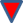 23Базарносызганский район38,9 минус 1 позиция22Барышский район42,9 минус 1 позиция21Радищевский район44,0 минус 3 позиции20Сенгилеевский район44,7 минус 3 позицииСРЕДНИЙ УРОВЕНЬ СОЦИАЛЬНО-ЭКОНОМИЧЕСКОГО РАЗВИТИЯСРЕДНИЙ УРОВЕНЬ СОЦИАЛЬНО-ЭКОНОМИЧЕСКОГО РАЗВИТИЯСРЕДНИЙ УРОВЕНЬ СОЦИАЛЬНО-ЭКОНОМИЧЕСКОГО РАЗВИТИЯСРЕДНИЙ УРОВЕНЬ СОЦИАЛЬНО-ЭКОНОМИЧЕСКОГО РАЗВИТИЯ19г. Димитровград45,4 минус 5 позиций18Вешкаймский район46,4 минус 8 позиций17Павловский район46,5 + 7 позиций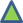 15Инзенский район47,4 минус 2 позиции 15Цильнинский район47,4 + 1 позиция1413г. Новоульяновск49,3 + 6 позиций1413г. Ульяновск50,6 минус 811Старомайнский район51,4 + 4 позиции11Тереньгульский район51,4 не изменилась10Кузоватовский район51,8 минус 3 позиции9Майнский район53,1 не изменилась8Карсунский район53,8 + 10 позиций7Ульяновский район54,4 минус 4 позиции6Николаевский район54,8 + 2 позицииВЫСОКИЙ УРОВЕНЬ СОЦИАЛЬНО-ЭКОНОМИЧЕСКОГО РАЗВИТИЯВЫСОКИЙ УРОВЕНЬ СОЦИАЛЬНО-ЭКОНОМИЧЕСКОГО РАЗВИТИЯВЫСОКИЙ УРОВЕНЬ СОЦИАЛЬНО-ЭКОНОМИЧЕСКОГО РАЗВИТИЯВЫСОКИЙ УРОВЕНЬ СОЦИАЛЬНО-ЭКОНОМИЧЕСКОГО РАЗВИТИЯ5Новоспасский район55,7 минус 4 позиции4Мелекесский район57,7 не изменилась3Сурский район61,0 + 9 позиций2Новомалыклинский район61,8 + 4 позиции1Чердаклинский район65,5 + 1 позиция